       Verksamhetsberättelse 2014   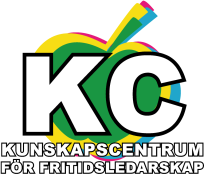 Kunskapscentrum för fritidsledarskap har under året bestått av följande intressenter: Ekerö kommun, Haninge kommun, Lidingö stad, Nynäshamns kommun, Tyresö kommun, Täby kommun, Solna stad, , Värmdö kommun, Österåkers kommun, Vallentuna kommun (från den 1 juli 2014) samt Skarpnäcks Folkhögskola/Fritidsledarutbildningen. Upplands Väsbys medlemskap upphörde på egen begäran från och med 1 juli 2014.              KC verkar för att stärka fritidsledarnas professionalitet, samt fritidsledarens roll som en viktig hörnsten i byggandet av det attraktiva samhället genom arbetet med öppen fritidsverksamhet för unga.  Detta har skett bl a genom: - Inhämtande och tolkning av forskning- Nationella och internationella kontakter och utblickar - Utbyten med andra nätverk, institutioner och myndigheter - Arrangemang av seminarier, utbildningar, erfarenhetsutbyten och metodutveckling - Dokumentation från egna arrangemang och deltagande i semiarier och konferenserI verksamhetsplanen för 2014 beslöt KC att prioritera följande utvecklingsområden:Utåtriktat fritidsledararbetet  Marknadsföring av KC och fortsatt medlemsrekrytering YrkesetikAktualisering av analysmodellen för främjande arbeteFritidsarbete på nätetValideringArbetet med att samla kunskap och formulera ett tydligt uppdrag kring detta arbetssätt har fortsatt under året. Ett seminarium om ämnet hölls den 24 april  där Anna Westin och Miriam Blanchette berättade hur de arbetat i Nynäshamn.  50 personer deltogEn arbetsgrupp utarbetade ett förslag till beskrivning och definition av utåtriktat arbete,vilket  skickades ut på remiss till medlemmarna i slutet på året.Arbetet med att formulera en gemensam yrkesetik för KC fortsatte. Syftet är att för att stärka yrkesrollen/kåren som ett led i professionaliseringen av yrket. Den ska vara ett stöd i det dagliga arbetet och underlätta när man ska beskriva det yrkesspecifika.  En arbetsgrupp tillsattes och inhämtat inspiration från näraliggande yrkesområden. Ett  seminarium med etikprofessor Erik Blennberger från Ersta Sköndal arrangerades  25 sept . Det var mycket uppskattat och 53 personer deltog.  Därefter har varje kommun diskuterat vad man ansåg var god yrkesetik och skickat in detta till KC. Den 26 november hölls en workshop på Skarpnäcks fhsk  med 3 deltagare/kommun. Då påbörjades  processen med själva formulerandet avvetiken.Ett arbete med att aktualisera vår analysmodell för främjande arbete påbörjades. Syfte var att ta upp diskussion hur vi använder modellen i verksamheten, fräscha upp den och se över broschyren/foldern.  En heldag kring temat genomfördens den 15 maj med Torbjörn Forkby , forskare på Socialhögskolan i Göteborg, som föreläsare. Deltagare var  KCs styrgrupp  och arbetsledare i verksamheterna. Dokumentation finns på hemsidanEn arbetsgrupp  med representanter från Solna, Ekerö, Lidingö och Tyresö samt koordinator har bildades och har påbörjat arbetet  och som första steg  se över texten i matrialet. Gruppen har träffats två gånger under hösten. Arbetet fortsätter under kommande år.Några av KCs medlemskommuner tillsammans med  Skarpnäcks folkhögskola deltar i detta är ett EU-projektet som syftar till att beskriva vilka kompetenser FL behöver  vad gäller ungdomsarbete via sociala medier/mobilen/ nätet , samt hur dessa ska läras ut och mätas. YoWoMO .2  En projektträff har genomförts i Stockholm med ca 25 deltagare. Man har nu formulerat ett antal  ”kompetenser” som fritidsledare bör ha för att interagera med unga i sociala medier .(Finns att  hämta hem från nätet) Arbetet med att få med fler medlemmar i KC har fortsatt under året. Flera kontakter har tagits, en värvningsträff genomfördes i februari  och en period med provmedlemskap erbjöds under våren 2014. Sollentuna, Sigtuna och Vallentuna prövade och Vallentuna gick in som ordinarie medlem från och med 1a juli. Tyvärr gick dock Upplands Väsby ur som medlemmar från 1a juli pga att man inför upphandling av fritidsverksamheten och därmed har privata aktörer tagit över.Ett seminarium med aktuell forsknings om ”Vad händer med besökargruppen på fritidsgården och vad gör de som inte kommer?” med  Ulf Blomdahl, genomfördes den seminariet  den  13 mars,  med drygt 60 deltagare.Omvärldsbevakning och inhämtande och spridning av aktuell forsknings har skett bla genom att koordinator deltagit i seminarier och konferenser samt rapporterat från dessa. Koordinator konstaterar dock att arbetstiden inte räckt till, för att läsa och följa aktuell forskning i den utsträckning som varit önskvärt.Diana har deltagit  i en KEKS konferens  i Göteborg ” KEKS-inspiration ” 13-14/5, GöteborgDiana har deltagit i  NORDISKT FORUM  en konf. om kvinnors rätt  och jämställdhetsfrågor. 12-15 juni i Malmö. En rapport finns på hemsidan under Kunskapsbank/KC lyssnat på.Koordinator har också deltagit i följande seminarier och konferenser: MUCFs Rikskonferens  4-5 december 2015KIDs konferens om Ungas mötesplatser I Jönköping 29-30 september
Övriga kontakterDiana har haft vissa kontakter med Fritidsforum  och Lisa Ingestad. De arbetar i samverkan med Kommunal mm för att försöka beskriva fritidsledaryrket. En diskussion har också förts med KID (Kunskapsutveckling i dialog) i samband med  initiativet att starta en nod för Stockholmsregionen. Samverkan under året har bestått i att några av KCs kommuner erbjuder mentorer och praktikplatser. Dessutom har skolan inbjudit till medverkan i projektet Yo Wo Mo.2  där tre av KCs kommuner deltar. Samverkan sker  också genom en gemensam arbetsgrupp kring  validering.MUCF har arbetat med en rapport om Ungas fritid o Organisering  (Focus  14)Diana har besvarat frågor med anledning av denna och en beskrivning av KC och vad vi jobbar med finns nu i rapporten  OCN (Open Collage Network)  som arbetar med validering håller på och omvandlar sin verksamhet. Ingen aktivitet inom KC har därför skett . Valideringsfrågan verkar gå trögt ilandet just nu.Bemanning av KoordinatorstjänstenDiana Pettersson Svenneke har arbetat som koordinator på 40% under året.Styrgruppen har haft 8 möten under året: Den  10/1, 7/2, 4/4, 9/5, 1/9, 10/10, 7/11 och 10/12.Verksamhetsberättelsen och den ekonomiska redovisningen  godkändes  på styrgruppsmötet den 13 mars 2015   Ekonomisk redovisning  för verksamhetsåret 2014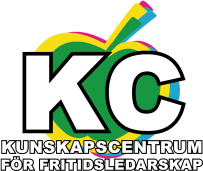 INTÄKTERKommentarerIntäkterna utökades under året genom kvarstående medel från föregåendeverksamhetsår.  Årets överskott överflyttas till 2015 års verksamhetUpplands Väsby gick ur och betalade avgift endast för vårterminen. Vallentuna blev medlem från  1a juli och betalade endast för höstterminen.Utåtriktat arbete Yrkesetik,Aktualisering av analysmodellen för Främjande arbeteFritidsledares arbete på nätet och sociala medierStärka KC som organisation och  medlemsrekryteringÖvriga Utbildningar och seminarium:Omvärldsbevakning och forskningsnyttSamarbete med Fritidsledarutbildningen på SkarpnäckÖvrigtMedlemsavgifter 2014 365 tkrKvarstående medel fr fg år(2013)         40TOTALT 405 tkr     KOSTNADERPersonalkostnader          206Administrativa kostnader              8Ersättning inhyrd personal            21Lokaler (ext 29+kontor 12)            41litteratur              2Fortbildning/konferenser            20Övriga deltagarkostnader  kost            20Resor, logi mm            17Kontorsmaterial o trycksaker              2Tele- och postbefordran              2Marknadsföring +datakostnader              4Diverse kostnader, medlemsavgifter              1Totalt          344 Resultat                        61Kvarstående medel             61